Verificar el establecimiento en SIISA/REFES- Verificar que el establecimiento por el cual inician el trámite figure en  la página SIISA (Sistema Integrado de Información Sanitaria): https://sisa.msal.gov.ar dentro de la misma se encuentra el REFES (Registro Federal de Establecimientos Sanitarios).- Ingresar a https://sisa.msal.gov.ar 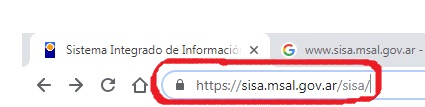 - En la parte inferior de la página hay varios íconos, ingresar al que dice: "Agenda Sanitaria REFES y REFEP":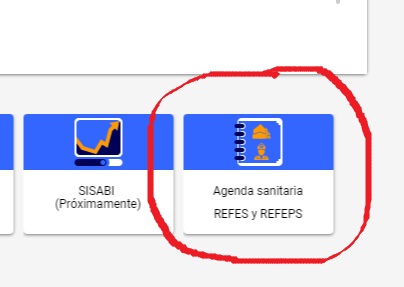 - Registro Federal de Establecimientos: ir al listado de establecimientos publicados: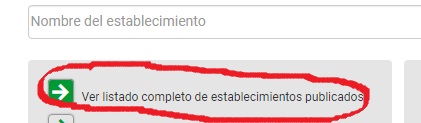 - En el buscador aparece un signo + que dice "buscar por" se puede buscar por nombre, provincia, etc.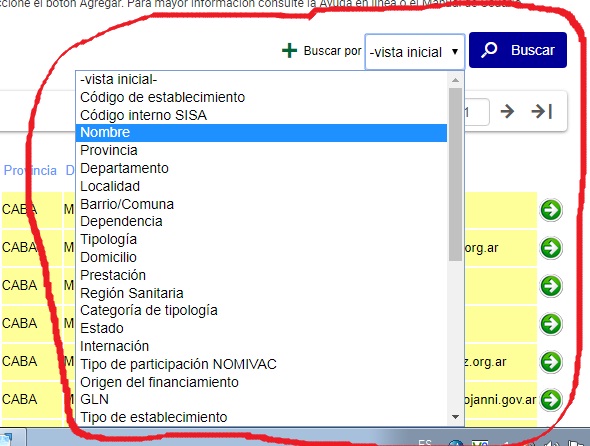 - Haciendo “click” en el signo + delante de: “buscar por” se despliega otro buscador y se puede agregar nombre y provincia para facilitar la búsqueda: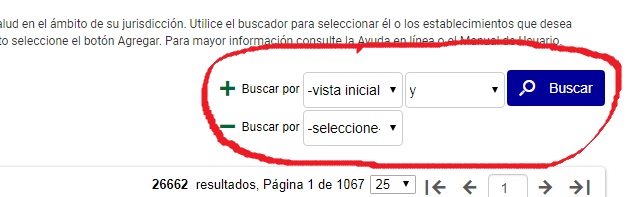 Si no figura en REFES (Registro Federal de Establecimientos), deben solicitar el alta del mismo al referente de cada provincia del Ministerio de Salud.